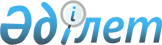 Приозерск қаласы әкімдігінің 2021 жылғы 14 мамырдағы № 21/80 "Приозерск қаласының аумағында көшпелі сауданы жүзеге асыру үшін арнайы бөлінген орындарды анықтау туралы" қаулысының күшін жою туралыҚарағанды облысы Приозерск қаласының әкімдігінің 2023 жылғы 20 сәуірдегі № 15/78 қаулысы. Қарағанды облысының Әділет департаментінде 2023 жылғы 21 сәуірде № 6395-09 болып тіркелді
      Қазақстан Республикасының "Құқықтық актілер туралы" Заңына сәйкес, Приозерск қаласының әкімдігі ҚАУЛЫ ЕТЕДІ:
      1. Приозерск қаласы әкімдігінің 2021 жылғы 14 мамырдағы № 21/80 "Приозерск қаласының аумағында көшпелі сауданы жүзеге асыру үшін арнайы бөлінген орындарды анықтау туралы" (нормативтік құқықтық актілерді мемлекеттік тіркеудің Тізілімінде № 6337 болып тіркелген) қаулысының күші жойылды деп танылсын.
      2. Осы қаулы оның алғаш ресми жарияланған күнінен кейін он күнтізбелік күн өткен соң қолданысқа енгізіледі.
					© 2012. Қазақстан Республикасы Әділет министрлігінің «Қазақстан Республикасының Заңнама және құқықтық ақпарат институты» ШЖҚ РМК
				
      Приозерск қаласының әкімі

С. Сатаев
